Religion in the South and Southeast Asia OrganizerHinduism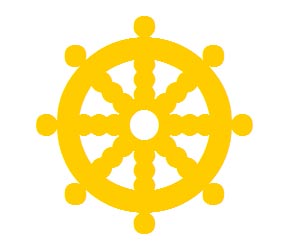 Buddhism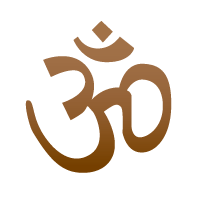 Islam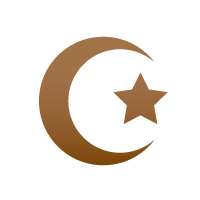 Followers WorldwideOrigin Name of Deity/CreatorFounderHoly BookWorshipLeadersPlace of WorshipBasic Beliefs/Guidelines/Rituals/Celebrations